3.2. Педагогические работники, при условии положительного решения директора школы и в случае наличия финансовых средств, имеют право на бесплатное обучение по дополнительным общеобразовательным программам.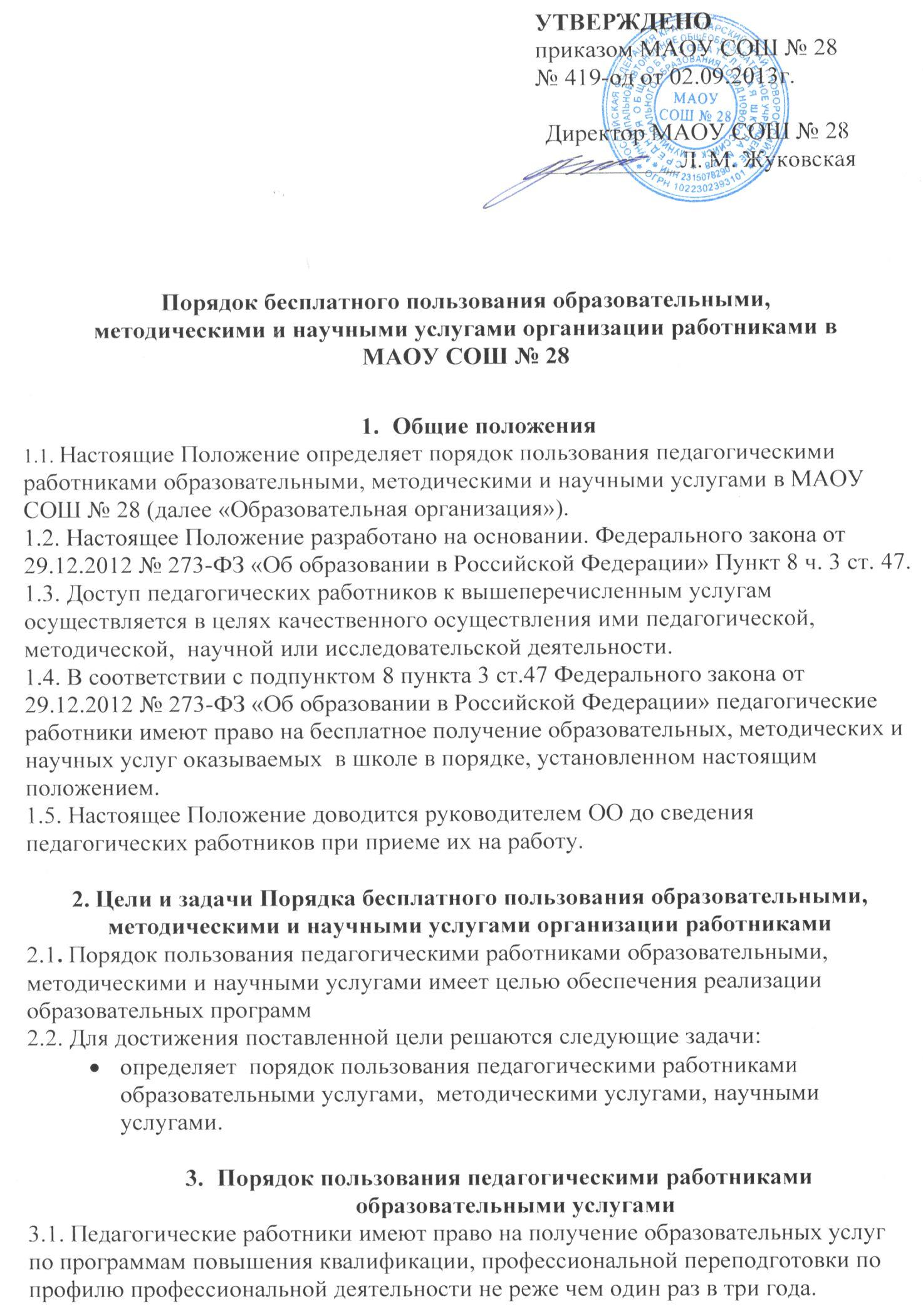 Порядок пользования педагогическими работниками методическими услугами4.1. Педагогические работники имеют право на бесплатное пользование следующими методическими услугами:использование методических разработок, имеющихся в ОО;методический анализ результативности образовательной деятельности по данным различных измерений качества образования;помощь в разработке учебно-методической и иной документации, необходимой для осуществления профессиональной деятельности;помощь в освоении и разработке инновационных программ и технологий; участие в конференциях, проблемных и тематических семинарах, методических объединениях, творческих лабораториях, групповых и индивидуальных консультациях, педагогических чтениях, мастер-классах, методических выставках, других формах методической работы;получение методической помощи в осуществлении экспериментальной и инновационной деятельности.4.2.  Школа обслуживает пользователей:на абонементе (выдача книг на дом);в читальном зале (работа с периодическими изданиями, справочной литературой, редкими изданиями);в помещениях, предназначенных для работы с техническими средствами (компакт-дисками, видео- и аудиокассетами, средствами Интернета).Порядок пользования педагогическими работниками научными услугами5.1. Педагогические работники имеют право на получение бесплатных научных услуг и консультаций по вопросам:подготовки документов для участия в различных конкурсах, оформления грантов Минобрнауки РФ и пр.выполнения научных исследований и разработок. 5.2. Педагогические работники имеют право на публикацию научных и иных материалов в сборниках материалов научных и иных конференций (семинаров). 6. Права и обязанности пользователей и школы6.1.Пользователи  обязаны:бережно относиться к произведениям печати и другим носителям информации, полученным из фонда школы;пользоваться фондом читального зала, фондами компакт-дисков, видео- и аудиокассетами только в помещениях школы;при получении произведений печати и иных документов пользователь должен убедиться в отсутствии дефектов, при обнаружении последних - информировать работника, ответственного за выдачу источника информации: ответственность за обнаруженные дефекты в сдаваемых документах несёт последний пользователь;возвращать документы  в установленные сроки;пользователи, ответственные за утрату или порчу документов (материалов), обязаны заменить их равноценными;по истечении срока  работы в школе пользователи обязаны вернуть все источники информации, находящиеся у них на руках. 6.2. Школа   имеет право:определять и применять размеры компенсации за ущерб, причинённый пользователем;лишать права пользования ресурсами на срок, равный задолженности;устанавливать режим работы по согласованию с директором школы.6.3. Школа  обязана:информировать пользователей о возможности использования ресурсов;обеспечивать пользователям возможность пользоваться всеми информационными ресурсами;формировать фонды в соответствии с образовательными программами школы, интересами, потребностями и запросами всех категорий пользователей;знакомить пользователей с основами библиотечно-информационной культуры;создавать и поддерживать комфортные условия обслуживания;обеспечивать рациональное, соответствующее санитарно-гигиеническим требованиям размещение и хранение носителей информации;обеспечивать конфиденциальность данных о пользователях, их читательских запросах.7.  Порядок пользования ресурсами7.1. Порядок пользования библиотекой (абонементом и читальным залом):запись учащихся в библиотеку проводится на абонементе по списку класса в индивидуальном порядке; педагогов, сотрудников школы ,документом, подтверждающим право пользования библиотекой, является читательский формуляр; читательский формуляр фиксирует факт и дату выдачи пользователю документов из фонда библиотеки; пользователи в читательском формуляре не расписываются;пользователь имеет право получать на дом не более 5 изданий (без учебников);сроки пользования документами:- учебники, учебные и методические пособия – учебный год;     - художественная, научно-популярная, познавательная литература – 20 дней;     - периодические издания, издания повышенного спроса – 5-10 дней;редкие и ценные издания на дом не выдаются;пользователи могут продлить срок пользования документами, если на них отсутствует спрос со стороны других пользователей;документы, предназначенные для работы в читальном зале, на дом не выдаются;энциклопедии, справочные, редкие и ценные документы выдаются только для работы в читальном зале;количество документов, с которым работает пользователь в читальном зале, не ограничивается;7.2. Порядок выдачи учебников и учебных пособий:учебники выдаются в начале учебного года на класс под подпись классного руководителя; факт выдачи фиксируется в журнале учёта выдачи учебников;учащиеся получают учебники у классного руководителя под роспись. В исключительных случаях учащиеся (должники, вновь поступающие и пр.) получают учебники у библиотекаря;в конце учебного года учащиеся сдают все учебники классному руководителю;учащиеся выпускных классов лично сдают учебники работнику библиотеки и  обязаны полностью рассчитаться с библиотекой;учебные пособия, предназначенные для работы на уроках, выдаются в кабинеты под личную ответственность заведующих кабинетами на весь учебный год.7.3. Порядок работы в компьютерном классе:работа в компьютерном классе участников образовательного процесса производится по графику и в присутствии  учителя (далее – ответственный);разрешается работа за одним персональным компьютером не более двух человек одновременно;пользователь может занять рабочее место только с разрешения ответственного;пользователь имеет право работать со своим электронным носителем после его предварительного тестирования ответственным;запрещается использовать CD-ROM, принесённые пользователями;по всем вопросам поиска информации в сети Интернет пользователь должен обратиться к ответственному; запрещается обращение к ресурсам Интернета, предполагающим оплату;включение и выключение компьютера, телевизора и DVD-проигрывателя, МФУ и другого оборудования производится только ответственным сотрудником школы;запрещается оставлять без присмотра ответственного сотрудника работающие компьютеры, телевизор, DVD-проигрыватель; запрещается вскрывать блоки питания компьютера и периферийные устройства, корпуса монитора, МФУ; запрещается какое-либо вмешательство в установленное программное обеспечение, включая изменение его настройки;пользователи обязаны не допускать попадания внутрь компьютера и периферии посторонних предметов, жидкостей и сыпучих материалов;продолжительность непрерывной работы пользователей за компьютером регламентируется требованиями СанПин, об окончании работы необходимо сообщить ответственному;запрещается выносить видео – и аудиокассеты, компакт – диски за пределы учебного заведения;копирование, сканирование, распечатка материалов осуществляется только по разрешению и в присутствии ответственного. Все вопросы, возникающие в процессе работы у пользователя, решаются с ответственным сотрудником;использование информационных материалов из фонда школы  в учебных кабинетах осуществляется по предварительной договоренности с ответственным;групповые занятия с учащимися проводятся по предварительно составленному графику.